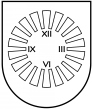 LATVIJAS  REPUBLIKA PRIEKUĻU NOVADA PAŠVALDĪBAReģistrācijas Nr. 90000057511, Cēsu prospekts 5, Priekuļi, Priekuļu pagasts, Priekuļu novads, LV-4126 www.priekuli.lv, tālr. 64107871, e-pasts: dome@priekuli.lvLēmumsPriekuļu novada Priekuļu pagastā2021.gada 28.jūnijā						        	   Nr.260								          	 (protokols Nr.8, 27.p.)Par grozījumiem Priekuļu novada pašvaldības Dzīvokļu jautājumu komisijas nolikumāPriekuļu novada dome izskata jautājumu par grozījumiem  Priekuļu novada pašvaldības Dzīvokļu jautājumu komisijas nolikumā.Izvērtējot domes rīcībā esošo informāciju, pamatojoties uz likuma „Par pašvaldībām” 41.panta 2.punktu,  Priekuļu novada domes Tautsaimniecības komitejas 2021.gada 17.jūnija lēmumu (protokols Nr.6.), atklāti balsojot: PAR –13 (Elīna Stapulone, Aivars Kalnietis, Aivars Tīdemanis, Arnis Melbārdis, Normunds Kažoks, Baiba Karlsberga, Dace Kalniņa, Elīna Krieviņa, Ināra Roce, Jānis Mičulis, Juris Sukaruks, Mārīte Raudziņa, Sarmīte Orehova), PRET –nav, ATTURAS –nav, Priekuļu novada dome nolemj:Veikt šādas izmaiņas Priekuļu novada pašvaldības Dzīvokļu jautājumu komisijas nolikumā:1.p. aizstāt vārdus “Par dzīvojamo telpu īri” ar “Dzīvojamo telpu īres likumu”;Veikt izmaiņas 4.punktā, turpmāk to izsakot šādā redakcijā: “4. Komisijas priekšsēdētājs:4.1.  vada Komisijas darbu, ir atbildīgs par Komisijas uzdevumu un lēmumu izpildi; 4.2.  apstiprina Komisijas sēdes darba kārtību, sagatavo, sasauc un vada Komisijas sēdes;4.4.  pārstāv Komisijas viedokli domē, komitejās, komisijās un citās institūcijās;4.5.   kontrolē Komisijas sagatavoto lēmumu izpildi;4.7.  sniedz ziņojumus par komisijas darbību  pašvaldības domei pēc tās pieprasījuma.”1.3.  Veikt izmaiņas 11.4.p., turpmāk to izsakot šādā redakcijā: “11.4. “Pieņemt lēmumus par komisijas kompetencē esošajiem jautājumiem”.1.4.  Veikt izmaiņas nolikuma 12.punktā, turpmāk to izsakot šādā redakcijā”: “Komisijas lēmumi un faktiskā rīcība ir apstrīdama Administratīvā procesa likumā noteiktajā kārtībā.”Atbildīgais par lēmuma izpildi Dzīvokļu jautājumu komisijas priekšsēdētāja Līga Sarma Berovska. Kontroli par lēmum aizpildi veikt izpilddirektoram F. Puņeiko.Domes priekšsēdētāja		(paraksts)					Elīna Stapulone